INDICAÇÃO Nº 5563/2017Sugere ao Poder Executivo Municipal e aos órgãos competentes, atuem junto à CPFL para a substituição de poste de madeira localizado à José Bueno Quirino. Excelentíssimo Senhor Prefeito Municipal, Nos termos do Art. 108 do Regimento Interno desta Casa de Leis, dirijo-me a Vossa Excelência para sugerir que, por intermédio do Setor competente, atuem junto à CPFL para a substituição de poste de madeira localizado a José Bueno Quirino, defronte ao número 59.Justificativa:Moradores da rua procuraram por este vereador, mostrando a situação do poste de madeira existente na referida via, defronte ao número 59, que já encontra-se com sua base corroída pelo tempo e também penso para a residência, deixando os moradores apreensivos quanto a uma possível queda do mesmo, para tanto, solicito que a prefeitura, através de seus órgãos, atuem junto à CPFL para que a referida empresa efetue a substituição do poste de madeira. Palácio 15 de Junho - Plenário Dr. Tancredo Neves, 23 de junho de 2017.Antonio Carlos RibeiroCarlão Motorista-vereador-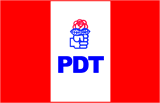 